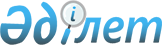 Об утверждении Правил признания результатов обучения, полученных через неформальное образование, а также результатов признания профессиональной квалификацииСовместный приказ Министра науки и высшего образования Республики Казахстан от 24 октября 2023 года № 544 и Министра просвещения Республики Казахстан от 24 октября 2023 года № 322. Зарегистрирован в Министерстве юстиции Республики Казахстан 27 октября 2023 года № 33580.
      В соответствии с подпунктом 30) статьи 5-3 Закона Республики Казахстан "Об образовании" ПРИКАЗЫВАЕМ:
      1. Утвердить Правила признания результатов обучения, полученных через неформальное образование, а также результатов признания профессиональной квалификации согласно приложению к настоящему приказу.
      2. Признать утратившим силу:
      1) приказ Министра образования и науки Республики Казахстан от 28 сентября 2018 года № 508 "Об утверждении Правил признания результатов обучения, полученных взрослыми через неформальное образование, предоставляемое организациями, внесенными в перечень признанных организаций, предоставляющих неформальное образование" (зарегистрирован в Реестре государственной регистрации нормативных правовых актов под № 17588);
      2) приказ исполняющего обязанности Министра просвещения Республики Казахстан от 17 июля 2023 года № 212 "О внесении изменений в приказ Министра образования и науки Республики Казахстан от 28 сентября 2018 года № 508 "Об утверждении Правил признания результатов обучения, полученных взрослыми через неформальное образование, предоставляемое организациями, внесенными в перечень признанных организаций, предоставляющих неформальное образование" (зарегистрирован в Реестре государственной регистрации нормативных правовых актов под № 33137).
      3. Комитету высшего и послевузовского образования Министерства науки и высшего образования Республики Казахстан в установленном законодательством Республики Казахстан порядке обеспечить государственную регистрацию настоящего приказа в Министерстве юстиции Республики Казахстан и его размещение на интернет-ресурсе Министерства науки и высшего образования Республики Казахстан после его официального опубликования.
      4. Контроль за исполнением настоящего приказа возложить на курирующего вице-министра науки и высшего образования Республики Казахстан.
      5. Настоящий приказ вводится в действие по истечении десяти календарных дней после дня его первого официального опубликования.
      "СОГЛАСОВАН"Министерство трудаи социальной защиты населенияРеспублики Казахстан Правила признания результатов обучения, полученных через неформальное образование, а также результатов признания профессиональной квалификации Глава 1. Общие положения
      1. Настоящие Правила признания результатов обучения, полученных через неформальное образование, а также результатов признания профессиональной квалификации (далее - Правила) разработаны в соответствии с подпунктом 30) статьи 5-3 Закона Республики Казахстан "Об образовании" и определяют порядок признания результатов обучения, полученных через неформальное образование, а также результатов признания профессиональной квалификации.
      2. В настоящих Правилах используются следующие понятия:
      1) профессиональная квалификация – степень профессиональной подготовки, характеризующая владение компетенциями, требуемыми для выполнения трудовых функций по профессии;
      2) признание профессиональной квалификации – процедура оценки и принятия решения о соответствии кандидата требованиям профессиональных стандартов, а при их отсутствии – квалификационным требованиям;
      3) центр признания профессиональных квалификаций (далее – центр признания) – юридическое лицо, аккредитованное в порядке, установленном законодательством Республики Казахстан, осуществляющее признание профессиональных квалификаций;
      4) документ о признании профессиональной квалификации – документ, удостоверяющий соответствие профессиональной квалификации кандидата требованиям, предъявляемым к выполнению трудовых функций по определенной профессии;
      5) результаты обучения – подтвержденный оценкой объем знаний, умений, навыков, приобретенных, демонстрируемых обучающимся (слушателем) по освоению образовательной программы, и сформированные ценности и отношения;
      6) неформальное образование – вид образования, запланированный, организованный и осуществляемый организациями, которые предоставляют образовательные услуги, оказываемые без учета места, сроков и формы обучения, и сопровождаемый выдачей документа, подтверждающего результаты обучения. Глава 2. Порядок признания результатов обучения, полученных через неформальное образование
      3. Признание результатов обучения неформального образования осуществляют организации технического и профессионального, послесреднего, высшего и (или) послевузовского образования (далее – организации образования) самостоятельно.
      4. Программа неформального образования осваивается обучающимся (слушателем) в организациях, оказывающих образовательные услуги неформального (дополнительного) образования и(или) в организациях образования формального образования (по месту обучения, либо в иной организации образования).
      5. Признание результатов обучения неформального образования в организациях образования осуществляется на основании оценки соответствия содержания и(или) результатов обучения программы неформального образования содержанию и(или) результатам обучения учебной дисциплины или модуля, осваиваемой обучающимся (слушателем) образовательной программы.
      6. Оценка соответствия содержания и(или) результатов обучения программы неформального образования содержанию и(или) результатам обучения учебной дисциплины или модуля, проводится путем сопоставления сформулированных результатов обучения и компетенций сравниваемых программ, их объема (в академических часах и(или) академических кредитах), целей обучения, оценки учебных достижений (знаний).
      7. При сопоставлении объема программ за исходную трудоемкость одного академического кредита образовательной программы принимается 24 академических часа - в организациях технического и профессионального, послесреднего образования, и 30 академических часов - в организациях высшего и (или) послевузовского образования.
      8. Для обеспечения сопоставимости при признании результатов обучения неформального образования применяется система оценивания знаний, навыков и компетенций в неформальном (дополнительном) образовании, основанная на балльно-рейтинговой буквенной системе оценки учебных достижений, обучающихся (слушателей).
      При применении других систем оценивания учебных достижений и знаний неформального образования организация образования разрабатывает шкалу перевода оценок в балльно-рейтинговую буквенную систему оценки.
      9. Сопоставление результатов обучения и компетенций неформального образования осуществление путем изучения содержания программ, их целей и полноты охваты силлабуса учебной дисциплины или модуля образовательной программы.
      10. Документом, подтверждающим результаты обучения неформального образования является свидетельство о профессиональной подготовке, выдаваемое по форме в соответствии с приказом Министра образования и науки Республики Казахстан от 28 января 2015 года № 39 "Об утверждении видов документов о среднем, техническом и профессиональном, послесреднем образовании, формы документов о среднем, техническом и профессиональном, послесреднем образовании государственного образца и правила их учета и выдачи, основные требования к содержанию документов об образовании собственного образца и правила их учета и выдачи, а также форму справки, выдаваемой лицам, не завершившим образование в организациях образования" (зарегистрированным в Реестре государственной регистрации нормативных правовых актов за № 10348).
      Свидетельство имеет произвольную форму и приложение, в котором отражаются наименования изученных курсов, учебных дисциплин (модулей) программы с указанием их объема (в академических кредитах и (или) часах) и оценки.
      11. Для признания результатов обучения неформального образования приказом первого руководителя (ректором) организации образования или лица его заменяющего утверждается Положение о деятельности Комиссии по признанию результатов обучения неформального образования (далее – Комиссия) и ее состав.
      Комиссия состоит из нечетного количества членов не более 7 (семи) человек, в состав которой входят представители академического, управленческого персонала, преподаватели организации образования, а также мастера производственного обучения (в организациях технического и профессионального, послесреднего образования).
      12. Председатель и Заместитель председателя Комиссии избираются на первом заседании Комиссии из числа ее членов открытым голосованием большинства голосов.
      Председатель Комиссии осуществляет общее руководство деятельностью Комиссии, проводит заседания Комиссии. В случае отсутствия Председателя Комиссии его функции выполняет Заместитель председателя.
      Функции секретаря Комиссии выполняет специалист организации образования, не являющийся членом комиссии.
      13. Для признания результата(ов) обучения неформального образования обучающийся (слушатель) за 10 (десять) рабочих дней до начала академического периода предоставляет на рассмотрение Комиссии следующие документы: 
      1) заявление о признании результатов обучения неформального образования в произвольной форме на имя председателя Комиссии;
      2) копию документа, удостоверяющего личность;
      3) документ, подтверждающий результат(ы) обучения неформального образования (свидетельство).
      14. Полученные документы Комиссия в течение 3 (трех) рабочих дней направляет в экспертную группу для проведения экспертизы (экспертное заключение).
      15. Состав экспертной группы утверждается приказом первого руководителя (ректора) организации образования или лица его заменяющего, в которую входят опытные преподаватели и практические работники сферы производственной деятельности, соответствующей профилю образовательной программы. 
      16. Экспертная группа рассматривает документы в течение 5 (пяти) рабочих дней на предмет соответствия результатов обучения неформального образования результатам обучения образовательной программы организации образования.
      По результатам рассмотрения составляется экспертное заключение в произвольной форме с обязательной оценкой соответствия результатов обучения неформального образования результатам обучения осваиваемой обучающимся (слушателем) образовательной программы, целей программы, объема программы и оценки.
      Экспертное заключение передается Комиссии для рассмотрения и принятия решения.
      17. Решение Комиссии принимается большинством голосов от общего числа участвующих в заседании членов Комиссии и оформляется протоколом в произвольной форме.
      18. Выписка из протокола заседания Комиссии передается секретарем Комиссии в учебную часть (в организациях технического и профессионального, послесреднего образования) или офис Регистратора (в организациях высшего и (или) послевузовского образования) для внесения сведений об освоенных учебных дисциплинах (модулях), программах с указанием их наименования, объема в академических кредитах и (или) часах, оценки, и о перезачете результатов обучения неформального образования в транскрипт обучающегося (слушателя).
      19. Обучающийся (слушатель) освобождается от изучения перезачтенных учебных дисциплин (модулей) в следующих академических периодах. Глава 3. Порядок признания результатов признания профессиональной квалификации
      20. Признание результатов профессиональной квалификации осуществляется организациями образования на основе документа о признании профессиональной квалификации, выданный центром признания.
      Признание профессиональной квалификации осуществляется центрами признания в соответствии с Правилами признания профессиональных квалификаций, утвержденными приказом Министра труда и социальной защиты населения Республики Казахстан от 6 сентября 2023 года № 374 (зарегистрированным в Реестре государственной регистрации нормативных правовых актов за № 33387).
      21. Для признания результатов профессиональной квалификации приказом первого руководителя (ректором) организации образования или лица его заменяющего утверждается Положение о деятельности Комиссии по признанию результатов признания профессиональных квалификаций (далее – Комиссия) и ее состав.
      22. Комиссия состоит из нечетного количества членов не более 7 (семи) человек, в состав которой входят представители академического, управленческого персонала, преподаватели организаций образования, а также мастера производственного обучения (в организациях технического и профессионального, послесреднего образования).
      23. Председатель и заместитель председателя Комиссии избираются на первом заседании Комиссии из числа ее членов открытым голосованием большинства голосов.
      Председатель Комиссии осуществляет общее руководство деятельностью Комиссии, проводит заседания Комиссии. В случае отсутствия председателя Комиссии его функции выполняет заместитель председателя.
      Функции секретаря Комиссии выполняет специалист организации образования, не являющийся членом комиссии.
      24. Для признания результатов признания профессиональной квалификации обучающийся (слушатель) за 10 (десять) рабочих дней до начала академического периода предоставляет на рассмотрение Комиссии следующие документы: 
      1) заявление о признании результатов признания профессиональной квалификации в произвольной форме на имя председателя Комиссии; 
      2) копию документа, удостоверяющего личность;
      3) документ о признании профессиональной квалификации, выданный центром признания.
      25. Полученные документы Комиссия в течение 3 (трех) рабочих дней направляет в экспертную группу для проведения экспертизы (экспертное заключение).
      26. Состав экспертной группы утверждается приказом первого руководителя (ректора) организации образования или лица его заменяющего, в которую входят опытные преподаватели и практические работники сферы производственной деятельности, соответствующей профилю образовательной программы. 
      27. Экспертная группа рассматривает документы в течение 5 (пяти) рабочих дней на предмет соответствия результатов признания профессиональной квалификации результатам обучения образовательной программы организации образования.
      По результатам рассмотрения составляется экспертной заключение в произвольной форме с обязательной оценкой соответствия результата (ов) признания профессиональной квалификации результатам обучения осваиваемой обучающимся (слушателем) образовательной программы, целей программы, объема программы и оценки.
      Экспертное заключение передается Комиссии для рассмотрения и принятия решения.
      28. Решение Комиссии принимается большинством голосов от общего числа участвующих в заседании членов Комиссии и оформляется протоколом в произвольной форме.
      29. Выписка из протокола заседания Комиссии передается секретарем Комиссии в учебную часть (в организациях технического и профессионального, послесреднего образования) или офис Регистратора (в организациях высшего и (или) послевузовского образования) для внесения сведений об освоенных учебных дисциплинах (модулях), программах с указанием их наименования, объема в академических кредитах и (или) часах, оценки, и о перезачете результатов признания профессиональной квалификации в транскрипт обучающегося (слушателя).
      30. Признание результатов профессиональной квалификации освобождает обучающегося (слушателя) от обучения соответствующих учебных дисциплин (модулей), программ. 
      Результаты признания профессиональной квалификации заносятся в транскрипт обучающегося (слушателя).
					© 2012. РГП на ПХВ «Институт законодательства и правовой информации Республики Казахстан» Министерства юстиции Республики Казахстан
				
      Министр просвещенияРеспублики Казахстан

__________ Г. Бейсембаев

      Министр наукии высшего образованияРеспублики Казахстан

__________ С. Нурбек
Приложение
к совместному приказу
Министр просвещения
Республики Казахстан
от 24 октября 2023 года № 322
и Министр науки
и высшего образования
Республики Казахстан
от 24 октября 2023 года № 544